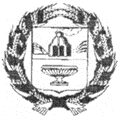 АДМИНИСТРАЦИЯ НОВОМОНОШКИНСКОГО СЕЛЬСОВЕТАЗАРИНСКОГО РАЙОНА АЛТАЙСКОГО КРАЯПОСТАНОВЛЕНИЕ13.07.2020					                                                                   № 18с. НовомоношкиноВ соответствии с Бюджетным кодексом Российской Федерации, со статьей 55 Устава муниципального образования Новомоношкинский сельсовет Заринского района Алтайского края, решением Совета депутатов Новомоношкинского сельсовета Заринского района Алтайского края от 05.03.2018 № 5 «Положение бюджетном процессе и финансовом контроле в муниципальном образовании Новомоношкинский сельсовет», Администрация Новомоношкинского сельсоветаП О С Т А Н О В Л Я Е Т:1. Утвердить отчет об исполнении бюджета муниципального образования Новомоношкинский сельсовет Заринского района Алтайского края за 2 квартал 2020 года (Прилагается).2. Направить отчет об исполнении бюджета в комиссию по бюджету, налоговой и кредитной политике Совета депутатов Новомоношкинского сельсовета.3. Настоящее постановление подлежит обнародованию в установленном порядке.4. Настоящее постановление вступает в силу после его обнародования.Глава Администрации сельсовета                                                               А.С. ТымкоОТЧЕТоб исполнении бюджета муниципального образования Новомоношкинский сельсовет Заринского района Алтайского края за 2 квартал 2020 годаТаблица 1Исполнение бюджета по доходам, расходам и источникам финансирования дефицита бюджета муниципального образования Новомоношкинский сельсовет Заринского района Алтайского края за 2 квартал 2020 годатыс. руб.Об исполнении бюджета муниципального образования Новомоношкинский сельсовет Заринского района Алтайского края за 2 квартал             2020 годаПРИЛОЖЕНИЕк постановлению Администрации Новомоношкинского сельсовета Заринского района Алтайского краяот 13.07.2020 № 18 Наименование показателейУточненный план годаИсполнение за 2 квартал 2020 года123ДОХОДЫНалоговые доходы723296,5в том числеНалог на доходы физических лиц5318,1Единый сельскохозяйственный налог2870,8Налог на имущество физических лиц634,4Земельный налог579203,2Неналоговые доходы889412,4в том числеГосударственная пошлина за совершение нотариальных действий должностными лицами органов местного самоуправления, уполномоченными в соответствии с законодательными актами Российской Федерации на совершение нотариальных действий2222,8Доходы от сдачи в аренду имущества, находящегося в оперативном управлении органов управления сельских поселений и созданных ими учреждений (за исключением имущества муниципальных бюджетных и автономных учреждений)097,6Доходы, поступающие в порядке возмещения расходов, понесенных в связи с эксплуатацией имущества865292Административные штрафы, установленные законами субъектов Российской Федерации об административных правонарушениях20Безвозмездные поступления, всего4221,12147,1в том числеДотации бюджетам сельских поселений на поддержку мер по обеспечению сбалансированности бюджетов1165,7630,5Дотации бюджетам сельских поселений на выравнивание бюджетной обеспеченности из бюджетов муниципальных районов592,8295,5Субвенции бюджетам сельских поселений на выполнение передаваемых полномочий субъектов Российской Федерации16,27,7Субвенции бюджетам сельских поселений на осуществление первичного воинского учета на территориях, где отсутствуют военные комиссариаты11356,5Межбюджетные трансферты, передаваемые бюджетам муниципальных образований на осуществление части полномочий по решению вопросов местного значения в соответствии с заключенными соглашениями1796,6954,1Прочие межбюджетные трансферты, передаваемые бюджетам сельских поселений537,9203,9Возврат прочие остатков субсидий, субвенций и иных межбюджетных трансфертов, имеющих целевое назначение, прошлых лет из бюджетов сельских поселений-1,1-1,1ВСЕГО ДОХОДОВ5833,12856РАСХОДЫ01 Общегосударственные вопросы1224,5634,90104 Функционирование Правительства Российской  Федерации, высших исполнительных органов государственной власти субъектов Российской Федерации, местных администраций683,3351,40113 Другие общегосударственные вопросы541,2283,502 Национальная оборона11343,60203 Осуществление первичного воинского учета на территориях, где отсутствуют военные комиссариаты11343,603 Национальная  безопасность и правоохранительная деятельность430309 Защита населения и территорий от чрезвычайных ситуаций природного и техногенного характера, гражданская оборона4304 Национальная экономика746,6645,60401 Общеэкономические вопросы15140409 Дорожное хозяйство (дорожные фонды)724,1624,10412 Другие вопросы в области национальной экономики7,57,505 Жилищно-коммунальное хозяйство2093,7802,70502 Коммунальное хозяйство2090,7800,70503 Благоустройство3208 Культура, кинематография           1770,2805,70801 Культура837,6305,40804 Другие вопросы в области культуры, кинематографии932,6500,310 Социальная политика38,45,21001Пенсионное обеспечение38,45,211 Физическая культура и спорт501102 Массовый спорт50ВСЕГО РАСХОДОВ5995,42940,7Источники финансирования дефицита бюджета муниципального образования Новомоношкинский сельсовет Заринского района                                    Алтайского края,  всего-162,3-84,7в том числеизменение остатков средств-162,3-84,7